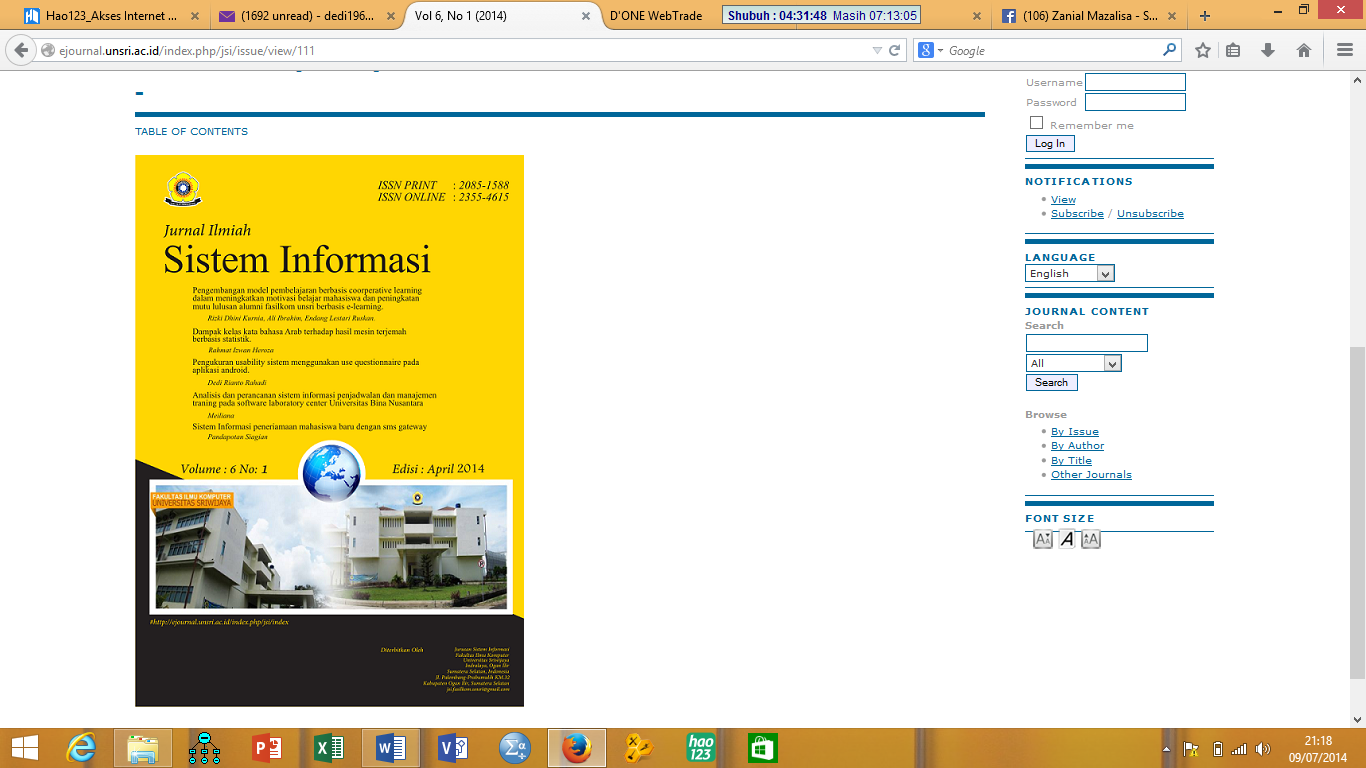 Vol 6, No 1 (2014)ISSN: 2355-4614Table of ContentsArticlesPENGEMBANGAN MODEL PEMBELAJARAN BERBASIS COOPERATIVE LEARNING DALAM MENINGKATKAN MOTIVASI BELAJAR MAHASISWA DAN PENINGKATAN MUTU LULUSAN ALUMNI FASILKOM UNSRI BERBASIS E-LEARNING (STUDI KASUS: MATAKULIAH PEMROGRAMAN WEB, JURUSAN SISTEM INFORMASI FASILKOM645-654 Rizka Dhini Kurnia, Ali Ibrahim, Endang Lestari Ruskan DAMPAK KELAS KATA BAHASA ARAB TERHADAP HASIL MESIN PENERJEMAH BERBASIS STATISTIK655-660 Rahmat Izwan Heroza PENGUKURAN USABILITY SISTEM MENGGUNAKAN USE QUESTIONNAIRE PADA APLIKASI ANDROID661-671 Dedi Rianto Rahadi ANALISIS DAN PERANCANGAN SISTEM INFORMASI PENJADWALAN DAN MANAJEMEN TRAINING PADA SOFTWARE LABORATORY CENTER UNIVERSITAS BINA NUSANTARA672-678 Meiliana - SISTEM INFORMASI PENERIMAAN MAHASISWA BARU DENGAN SMS GATEWAY679-685 Pandapotan s Siagian 